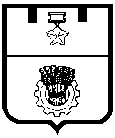 ВОЛГОГРАДСКая городская думаРЕШЕНИЕ400066, г. Волгоград, ул. Советская, 9                                                                           тел. (8442) 33-26-55, факс (8442) 55-17-13от 09.10.2013 № 2/37Об утверждении Порядка предоставления муниципальной компенсации части платы родителей (законных представителей) за присмотр и уход за детьми, осваивающими образовательные программы дошкольного образования в муниципальных организациях Волгограда, осуществляющих образовательную деятельностьВ целях предоставления дополнительных мер социальной поддержки малообеспеченным семьям, а также семьям, в которых один из родителей проходит военную службу по призыву, в соответствии с Федеральными законами                       от 29 декабря 2012 г. № 273-ФЗ «Об образовании в Российской Федерации»            (в редакции на 23.07.2013), от 06 октября 2003 г. № 131-ФЗ «Об общих принципах организации местного самоуправления в Российской Федерации» (в редакции на 02.07.2013), руководствуясь статьями 6, 24, 26 Устава города-героя Волгограда, Волгоградская городская ДумаРЕШИЛА:1. Утвердить Порядок предоставления муниципальной компенсации части платы родителей (законных представителей) за присмотр и уход за детьми, осваивающими образовательные программы дошкольного образования в муниципальных организациях Волгограда, осуществляющих образовательную деятельность, (прилагается).2. Распространить в беззаявительном порядке меры социальной поддержки, предусмотренные пунктом 1.2 Порядка, утвержденного настоящим решением, на граждан, получавших муниципальную компенсацию части платы родителей (законных представителей) за содержание ребенка (присмотр и уход за ребенком) в муниципальных образовательных учреждениях Волгограда, реализующих основную общеобразовательную программу дошкольного образования в соответствии с подпунктами 1.1.2 и 1.1.3 пункта 1.1 Порядка предоставления муниципальной компенсации части платы родителей (законных представителей) за содержание ребенка (присмотр и уход за ребенком) в муниципальных образовательных учреждениях Волгограда, реализующих основную общеобразовательную программу дошкольного образования, принятого постановлением Волгоградского городского Совета народных депутатов от 25.01.2006 № 27/531              «Об упорядочении платы родителей (законных представителей) за содержание ребенка (присмотр и уход за ребенком) в муниципальных образовательных учреждениях Волгограда, реализующих основную общеобразовательную программу дошкольного образования» (в редакции на 16.07.2013).3. Признать утратившими силу:3.1. Постановление Волгоградского городского Совета народных депутатов от 25.01.2006 № 27/531 «Об упорядочении платы родителей (законных представителей) за содержание детей дошкольного возраста в муниципальных дошкольных образовательных учреждениях и в муниципальных образовательных учреждениях для детей дошкольного и младшего школьного возраста Волгограда».3.2. Решения Волгоградской городской Думы:от 07.06.2006 № 32/686 «О внесении изменений и дополнений в постановление Волгоградского городского Совета народных депутатов от 25.01.2006 № 27/531 «Об упорядочении платы родителей (законных представителей) за содержание детей дошкольного возраста в муниципальных дошкольных образовательных учреждениях и в муниципальных образовательных учреждениях для детей дошкольного и младшего школьного возраста Волгограда»;от 04.07.2007 № 47/1127 «О внесении изменений в постановление Волгоградского городского Совета народных депутатов от 25.01.2006 № 27/531                   «Об упорядочении платы родителей (законных представителей) за содержание детей дошкольного возраста в муниципальных дошкольных образовательных учреждениях и в муниципальных образовательных учреждениях для детей дошкольного и младшего школьного возраста Волгограда» (в редакции решения Волгоградской городской Думы от 07.06.2006 № 32/686)»;от 17.12.2008 № 13/379 «О внесении изменений в Порядок установления платы родителей (законных представителей) за содержание ребенка в муниципальных образовательных учреждениях Волгограда, реализующих основ-                ную общеобразовательную программу дошкольного образования, приня-              тый постановлением Волгоградского городского Совета народных депутатов               от 25.01.2006 № 27/531 «Об упорядочении платы родителей (законных представителей) за содержание ребенка в муниципальных образовательных учреждениях Волгограда, реализующих основную общеобразовательную программу дошкольного образования» (в редакции на 04.07.2007)»;от 04.02.2009 № 15/453 «О внесении изменений в постановление Волгоградского городского Совета народных депутатов от 25.01.2006 № 27/531                «Об упорядочении платы родителей (законных представителей) за содержание ребенка в муниципальных образовательных учреждениях Волгограда, реализующих основную общеобразовательную программу дошкольного образования» (в редакции на 17.12.2008)»; от 18.06.2009 № 21/598 «О протесте прокурора Волгограда на пункт 6 Порядка установления платы родителей (законных представителей) за содержание ребенка в муниципальных образовательных учреждениях Волгограда, реализующих основную общеобразовательную программу дошкольного образования, принятого постановлением Волгоградского городского Совета народных депутатов от 25.01.2006 № 27/531 «Об упорядочении платы родителей (законных представителей) за содержание ребенка в муниципальных образовательных учреждениях Волгограда, реализующих основную общеобразовательную программу дошкольного образования» (в редакции на 04.02.2009), и о внесении изменения в Порядок установления платы родителей (законных представителей) за содержание ребенка в муниципальных образовательных учреждениях Волгограда, реализующих основную общеобразовательную программу дошкольного образования, принятый постановлением Волгоградского городского Совета народных депутатов от 25.01.2006 № 27/531 «Об упорядочении платы родителей (законных представителей) за содержание ребенка в муниципальных образовательных учреждениях Волгограда, реализующих основную общеобразовательную программу дошкольного образования» (в редакции                 на 04.02.2009)»;от 10.02.2010 № 29/876 «О внесении изменений в постановление Волгоградского городского Совета народных депутатов от 25.01.2006 № 27/531                    «Об упорядочении платы родителей (законных представителей) за содержание ребенка в муниципальных образовательных учреждениях Волгограда, реализующих основную общеобразовательную программу дошкольного образования» (в редакции на 18.06.2009)»;от 14.07.2010 № 35/1048 «О внесении изменений в постановление Волгоградского городского Совета народных депутатов от 25.01.2006 № 27/531                «Об упорядочении платы родителей (законных представителей) за содержание ребенка в муниципальных образовательных учреждениях Волгограда, реализующих основную общеобразовательную программу дошкольного образования» (в редакции на 10.02.2010)»;от 29.05.2013 № 77/2299 «О внесении изменений в постановление Волгоградского городского Совета народных депутатов от 25.01.2006 № 27/531                «Об упорядочении платы родителей (законных представителей) за содержание ребенка в муниципальных образовательных учреждениях Волгограда, реализующих основную общеобразовательную программу дошкольного образования» (в редакции на 14.07.2010)».4. Администрации Волгограда:4.1. При формировании бюджета Волгограда на очередной финансовый год предусматривать средства на выплату муниципальной компенсации части платы родителей (законных представителей) за присмотр и уход за детьми, ос-ваивающими образовательные программы дошкольного образования в муниципальных организациях Волгограда, осуществляющих образовательную деятельность, в соответствии с Порядком, утвержденным настоящим решением.Финансирование расходов на выплату муниципальной компенсации части платы родителей (законных представителей) за присмотр и уход за детьми, осваивающими образовательные программы дошкольного образования в муниципальных организациях Волгограда, осуществляющих образовательную деятельность, в 2013 году осуществлять за счет средств, предусмотренных в бюджете Волгограда на 2013 год.4.2. Опубликовать настоящее решение в официальных средствах массовой информации в установленном порядке.5. Настоящее решение вступает в силу со дня его официального опубликования и распространяет свое действие на правоотношения, возникшие                с 01 сентября 2013 г.6. Контроль за исполнением настоящего решения возложить на          Н.В.Трубину – заместителя главы Волгограда.Глава Волгограда	                                                                                       И.М.Гусева